RADIOTEMPS D'INTERVENTION DANS LES MAGAZINES DU 01-06-2023 AU 30-06-2023 Les partis politiques et divers sont présentés par ordre alphabétique. Seuls les partis politiques et divers ayant bénéficié de temps de parole figurent dans ce tableau.
*Ces données mensuelles sont fournies à titre informatif. L'appréciation du respect du pluralisme, qui s'effectue chaîne par chaîne, est réalisée à l'issue de chaque trimestre civil.France Info France Culture France Inter Radio Classique BFM Business RMC RTL Europe 1 Sud Radio 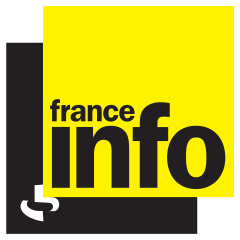 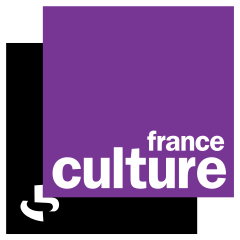 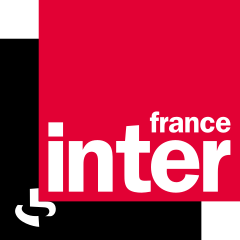 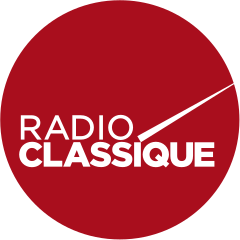 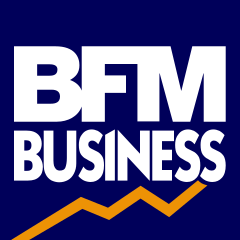 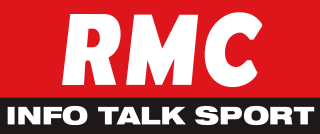 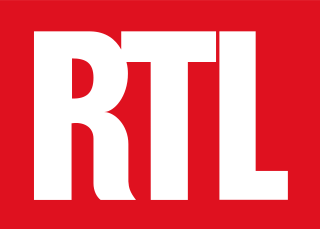 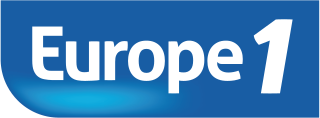 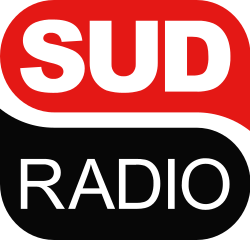 PRESIDENT DE LA REPUBLIQUE00:44:2300:05:4700:01:39-00:08:5700:08:4000:11:3600:08:11-dont Président de la République - propos qui relèvent du débat politique national00:19:1700:03:3100:01:39-00:07:4200:08:4000:08:5100:08:11-GOUVERNEMENT03:28:5100:29:3901:08:4201:38:4101:47:2502:46:1102:00:4301:25:2503:18:31TOTAL EXÉCUTIF03:48:0800:33:1001:10:2101:38:4101:55:0702:54:5102:09:3401:33:3603:18:31PART DE L'EXÉCUTIF*20,03%12,46%17,57%43,12%20,85%24,99%29,57%18,63%29,32%Divers Droite00:24:46 00:42:29 00:14:05 00:03:39 00:01:18 00:04:31 00:05:18 00:15:13 00:07:30 Divers Gauche00:18:18 00:10:42 00:12:07 - 00:18:32 00:06:48 00:08:26 00:00:52 - Europe Ecologie-les Verts01:33:15 00:02:09 00:02:00 00:06:00 00:04:28 00:07:05 00:07:02 00:11:40 01:05:56 Génération.s00:00:28 00:00:54 - - - 00:12:10 - - - Horizons00:24:19 - 00:02:32 00:04:00 00:14:42 00:07:24 00:12:41 00:08:20 00:47:23 La Convention00:01:07 - 00:19:36 - - - 00:01:34 - - La France insoumise02:19:44 00:01:22 00:48:59 00:24:40 01:36:09 01:32:29 00:56:06 01:18:04 01:02:00 Les Républicains02:27:54 00:11:20 00:42:05 - 01:46:45 01:51:17 00:11:01 00:00:44 01:06:10 Mouvement démocrate00:32:10 - - 00:07:40 00:33:21 00:00:26 00:50:31 00:54:21 00:09:00 Parti communiste français00:29:15 00:00:08 00:01:45 - - 00:00:30 00:19:59 - 00:15:00 Parti socialiste00:47:36 00:09:12 00:43:01 00:14:00 - 00:15:58 00:17:22 00:01:22 00:48:18 Place publique00:10:52 - 00:18:47 - - - - - - Rassemblement national03:29:17 00:38:30 01:02:59 00:31:00 01:12:34 01:39:17 01:13:33 01:00:31 01:15:00 Reconquête00:01:00 - 00:00:25 00:01:47 - - 00:00:52 00:14:03 00:06:30 Renaissance02:10:35 01:33:23 00:48:57 00:36:10 01:29:16 02:07:51 00:27:46 01:43:21 01:05:10 Divers- 00:05:15 - - - - - - - En Commun !- 00:15:42 - - - - - - - Nouvelle donne- 00:00:39 - - - - - - - Sans étiquette- 00:01:19 00:00:43 - - 00:14:24 - - - Cap sur l'avenir- - 00:00:24 - - - - - - Debout la France- - 00:00:09 00:01:15 - 00:09:54 - 00:51:55 - Divers Centre- - 00:05:50 - - - - - - Les Centristes- - 00:00:19 - - - 00:08:14 00:00:41 - Union des démocrates et indépendants- - 00:05:24 - - 00:05:43 00:03:30 00:07:45 00:10:37 Nouveau parti anticapitaliste- - - - - 00:08:58 - - - Fédération progressiste- - - - - - 00:04:45 - - TOTAL PARTIS POLITIQUES ET DIVERS15:10:3603:53:0405:30:0702:10:1107:17:0508:44:4505:08:4006:48:5207:58:34PART DES PARTIS POLITIQUES ET DIVERS*79,97%87,54%82,43%56,88%79,15%75,01%70,43%81,37%70,68%